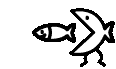 Ecosystems, Population Dynamics, And Energy Transfer Transition Activity: Visual Vocabulary 		Due: _________________Subject: Science Directions:  Write the definition to the following vocabulary words below on page ______ of your Science Interactive Notebook.  After writing the definitions draw one picture and color when finished.  ONLY 5 WORDS PER PAGE PLEASE! This assignment goes on notebook page ______.Vocabulary Words Phenotypic variation Genotypic variation PopulationProducersDensity dependent Limiting factors Consumers Decomposers Food chainFood webEnergy pyramidNiche Biotic factors Abiotic factors Symbiosis Parasitism Mutualism Commensalism Ecosystems, Population Dynamics, And Energy Transfer Transition Activity: Visual Vocabulary 		Due: __________________Subject: Science Directions:  Write the definition to the following vocabulary words below on page ______ of your Science Interactive Notebook.  After writing the definitions draw one picture and color when finished.  ONLY 5 WORDS PER PAGE PLEASE! This assignment goes on notebook page ______.Vocabulary Words Phenotypic variation Genotypic variation PopulationProducersDensity dependent Limiting factors Consumers Decomposers Food chainFood webEnergy pyramidNiche Biotic factors Abiotic factors Symbiosis Parasitism Mutualism Commensalism Ecosystems, Population Dynamics, And Energy Transfer Transition Activity: Visual Vocabulary 		Due: __________________Subject: Science Directions:  Write the definition to the following vocabulary words below on page ______ of your Science Interactive Notebook.  After writing the definitions draw one picture and color when finished.  ONLY 5 WORDS PER PAGE PLEASE! This assignment goes on notebook page ______.Vocabulary Words Phenotypic variation Genotypic variation PopulationProducersDensity dependent Limiting factors Consumers Decomposers Food chainFood webEnergy pyramidNiche Biotic factors Abiotic factors Symbiosis Parasitism Mutualism Commensalism Ecosystems, Population Dynamics, And Energy Transfer Transition Activity: Visual Vocabulary 		Due: __________________Subject: Science Directions:  Write the definition to the following vocabulary words below on page ______ of your Science Interactive Notebook.  After writing the definitions draw one picture and color when finished.  ONLY 5 WORDS PER PAGE PLEASE! This assignment goes on notebook page ______.Vocabulary Words Phenotypic variation Genotypic variation PopulationProducersDensity dependent Limiting factors Consumers Decomposers Food chainFood webEnergy pyramidNiche Biotic factors Abiotic factors Symbiosis Parasitism Mutualism Commensalism 